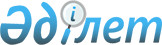 О внесении изменения в решение маслихата от 11 августа 2016 года № 51 "Об утверждении Правил оказания социальной помощи, установления размеров и определения перечня отдельных категорий нуждающихся граждан"
					
			Утративший силу
			
			
		
					Решение маслихата Костанайского района Костанайской области от 7 июня 2019 года № 409. Зарегистрировано Департаментом юстиции Костанайской области 11 июня 2019 года № 8518. Утратило силу решением маслихата Костанайского района Костанайской области от 13 апреля 2020 года № 511
      Сноска. Утратило силу решением маслихата Костанайского района Костанайской области от 13.04.2020 № 511 (вводится в действие по истечении десяти календарных дней после дня его первого официального опубликования).
      В соответствии со статьей 6 Закона Республики Казахстан от 23 января 2001 года "О местном государственном управлении и самоуправлении в Республике Казахстан" маслихат РЕШИЛ: 
      1. Внести в решение маслихата "Об утверждении Правил оказания социальной помощи, установления размеров и определения перечня отдельных категорий нуждающихся граждан" от 11 августа 2016 года № 51 (опубликовано 15 сентября 2016 года в газете "Арна", зарегистрировано в Реестре государственной регистрации нормативных правовых актов за № 6610) следующее изменение: 
      в Правилах оказания социальной помощи, установления размеров и определения перечня отдельных категорий нуждающихся граждан, утвержденных указанным решением:
      подпункт 7) пункта 7 изложить в новой редакции: 
      "7) участникам и инвалидам Великой Отечественной войны, ко Дню Победы в Великой Отечественной войне, без учета доходов, в размере 300000 (триста тысяч) тенге;". 
      2. Настоящее решение вводится в действие по истечении десяти календарных дней после дня его первого официального опубликования и распространяет свое действие на отношения, возникшие с 9 мая 2019 года.
					© 2012. РГП на ПХВ «Институт законодательства и правовой информации Республики Казахстан» Министерства юстиции Республики Казахстан
				